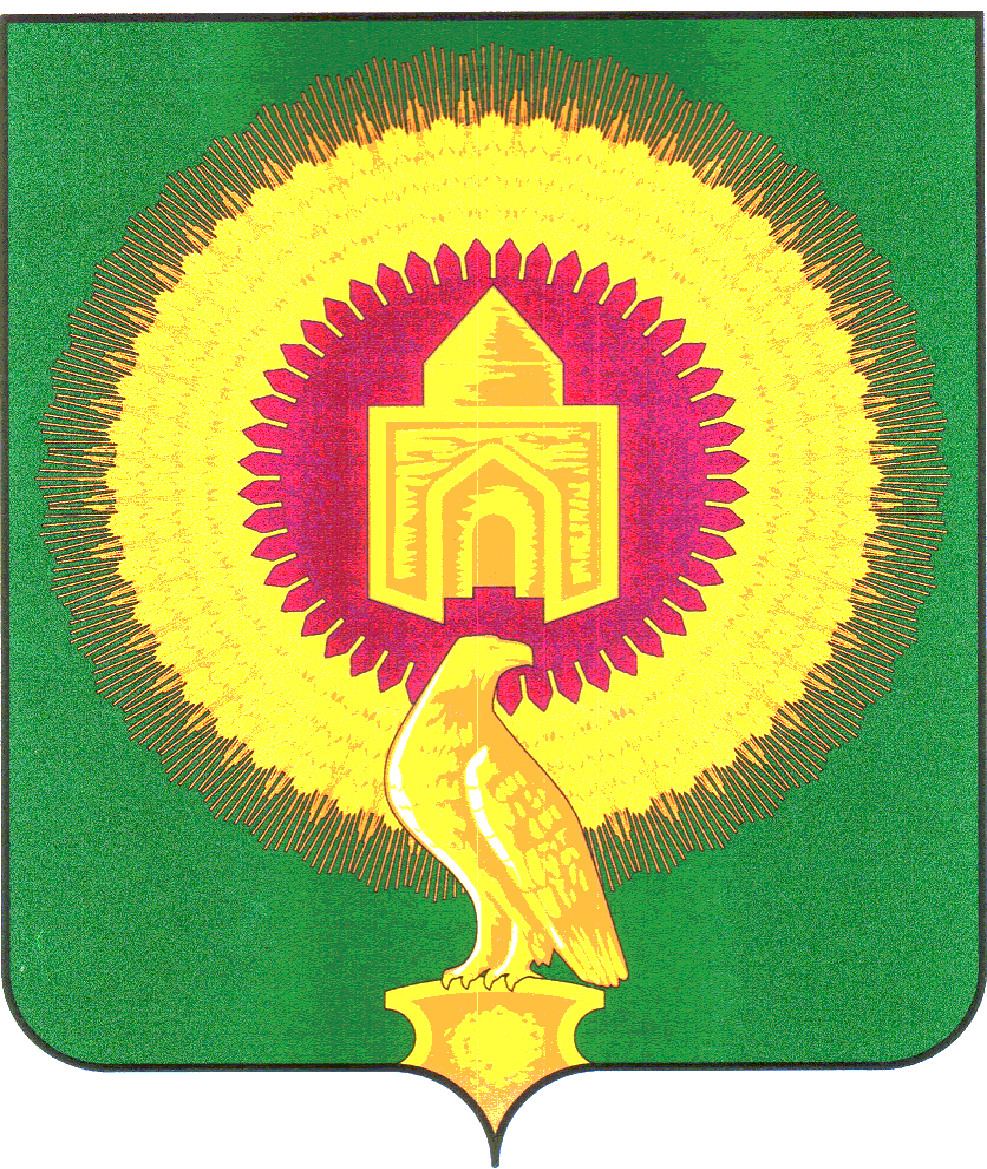 СОВЕТ ДЕПУТАТОВНОВОУРАЛЬСКОГО СЕЛЬСКОГО ПОСЕЛЕНИЯВАРНЕНСКОГО МУНИЦИПАЛЬНОГО РАЙОНАЧЕЛЯБИНСКОЙ ОБЛАСТИРЕШЕНИЕот 11 сентября  2019 года		№ 15п. Новый Урал                             Об избрании Главы  Новоуральскогосельского поселенияВарненского муниципального районаЧелябинской области  	В соответствии с  Федеральным законом от 06 октября 2003 года № 131 – ФЗ « Об общих принципах организации местного самоуправления в Российской Федерации » , Законом Челябинской области от 11.06.2015 года № 189 – ЗО «О некоторых вопросах правового регулирования организации местного самоуправления в Челябинской области»,   Уставом Новоуральского сельского поселения Варненского муниципального района, Решением Совета депутатов Новоуральского сельского поселения Варненского муниципального района от 03.09.2015г. № 11 «Об утверждении Положения «О порядке проведения конкурса  по отбору кандидатур на должность Главы Новоуральского сельского поселения Варненского муниципального района Челябинской области», на основании протокола заседания конкурсной комиссии по отбору кандидатур на должность Главы Новоуральского сельского поселения Варненского муниципального района  от 03 сентября 2019 года, Совет депутатов Новоуральского сельского поселения Варненского муниципального района        РЕШАЕТ:1. Избрать Главой  Новоуральского  сельского поселения Варненского муниципального района –  Якимец Елену Николаевну2. Направить настоящее Решение Главе Варненского муниципального района Челябинской области К.Ю.Моисееву.3. Настоящее Решение вступает в силу  с момента его принятия и подлежит официальному опубликованию в газете «Советское село» и официальном сайте администрации Новоуральского сельского поселения Варненского муниципального района.Председатель Совета депутатовНовоуральского сельского поселения                                       Т.А.Кордюкова          